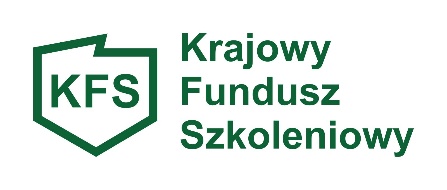 ANKIETA 
BADAJĄCA ZAPOTRZEBOWANIE NA KSZTAŁCENIE  USTAWICZNE PRACOWNIKÓW 
I PRACODAWCÓW FINANSOWANE ZE ŚRODKÓW 
LIMITU KRAJOWEGO FUNDUSZU SZKOLENIOWEGOPowiatowy Urząd Pracy w Białogardzie zaprasza Pracodawców zainteresowanych ubieganiem się w 2018 roku o finansowanie działań obejmujących kształcenie ustawiczne pracowników i pracodawców ze środków limitu Krajowego Funduszu Szkoleniowego do wypełnienia niniejszej ankiety, która ma na celu oszacowanie zapotrzebowania na środki limitu KFS w powiecie białogardzkim w 2018 roku. Zgodnie z Priorytetami Ministra środki limitu KFS w 2018 roku będą przeznaczone na:wsparcie kształcenia ustawicznego w zidentyfikowanych w danym powiecie lub województwie zawodach deficytowych,wsparcie kształcenia ustawicznego w związku z zastosowaniem w firmie nowych technologii i narzędzi pracy,wsparcie kształcenia ustawicznego osób, które mogą udokumentować wykonywanie przez co najmniej 15 lat prac w szczególnych warunkach lub o szczególnym charakterze, a którym nie przysługuje prawo do emerytury pomostowej.NAZWA PRACODAWCY: ………………………………………………………………………………………………………………………………………………………………………………………………………………………………………………………………………………ADRES SIEDZIBY PRACODAWCY: 	…………………………………………………………………………………………………………………………………… ……………………………………………………………………………………………………………………………………3.  LICZBA ZATRUDNIONYCH PRACOWNIKÓW: ……………………………⎕  mikroprzedsiębiorstwo (zatrudniające od 1 do 9 pracowników)	⎕  małe przedsiębiorstwo (zatrudniające od 10 do 49 pracowników)⎕  średnie przedsiębiorstwo (zatrudniające od 50 do 249 pracowników)⎕  inne przedsiębiorstwo (zatrudniające więcej niż 250 pracowników)4. PLANOWANY TERMIN REALIZACJI DZIAŁAŃ OBEJMUJĄCYCH KSZTAŁCENIE USTAWICZNE:  ……………………………………………………………………………………………………………………………………5. PROSZĘ WSKAZAĆ Z JAKICH DZIAŁAŃ FINANSOWANYCH ZE ŚRODKÓW LIMITU KRAJOWEGO FUNDUSZU SZKOLENIOWEGO CHCIELIBY PAŃSTWO SKORZYSTAĆ W 2018 ROKU: Informujemy, że zapotrzebowanie na środki limitu KFS nie jest podstawą ich przyznania. Nabór wniosków wraz z kryteriami ich oceny zostanie ogłoszony po otrzymaniu przez Powiatowy Urząd Pracy w Białogardzie limitu środków.Wypełnioną ankietę należy przesłać na adres e-mail: jjawor@pupbialogard.pl, astep@pupbialogard.pl  lub dostarczyć osobiście do Powiatowego Urzędu Pracy w Białogardzie (pokój 19) najpóźniej do dnia 22.11.2017r.Rodzaj działaniaPlanowane działania w ramach środków z limitu KFSPlanowane działania w ramach środków z limitu KFSPlanowane działania w ramach środków z limitu KFSPlanowane działania w ramach środków z limitu KFSPlanowane działania w ramach środków z limitu KFSPlanowane działania w ramach środków z limitu KFSRodzaj działaniaPriorytet 1)wsparcie kształcenia ustawicznego w zidentyfikowanych w danym powiecie lub województwie zawodach deficytowychPriorytet 1)wsparcie kształcenia ustawicznego w zidentyfikowanych w danym powiecie lub województwie zawodach deficytowychPriorytet 2)wsparcie kształcenia ustawicznego w związku z zastosowaniem w firmie nowych technologii i narzędzi pracyPriorytet 2)wsparcie kształcenia ustawicznego w związku z zastosowaniem w firmie nowych technologii i narzędzi pracyPriorytet 3)wsparcie kształcenia ustawicznego osób, które mogą udokumentować wykonywanie przez co najmniej 15 lat prac w szczególnych warunkach lub o szczególnym charakterze, a którym nie przysługuje prawo do emerytury pomostowejPriorytet 3)wsparcie kształcenia ustawicznego osób, które mogą udokumentować wykonywanie przez co najmniej 15 lat prac w szczególnych warunkach lub o szczególnym charakterze, a którym nie przysługuje prawo do emerytury pomostowejRodzaj działaniaPlanowana liczba osóbSzacowane kosztyPlanowana liczba osóbSzacowane kosztyPlanowana liczba osóbSzacowane kosztyKursyStudia podyplomoweEgzaminy umożliwiająceuzyskanie dokumentówpotwierdzającychnabycie umiejętności,kwalifikacji lub uprawnień zawodowychBadania lekarskiei psychologicznewymagane do podjęciakształcenia lub pracyzawodowej po ukończonym kształceniuUbezpieczenieod następstwnieszczęśliwychwypadków w związkuz podjętym kształceniemCAŁKOWITA WARTOŚĆ ŚRODKÓW (w zł.):